ПРОГРАММАКОМПЛЕКСНОГО РАЗВИТИЯ ТРАНСПОРТНОЙ ИНФРАСТРУКТУРЫРОМАНОВСКОГО СЕЛЬСКОГО ПОСЕЛЕНИЯ САТКИНСКОГО МУНИЦИПАЛЬНОГО РАЙОНА ЧЕЛЯБИНСКОЙ ОБЛАСТИна 2017-2027 годыПаспорт программыХарактеристика существующего состояния транспортной инфраструктуры Романовского сельского поселения.2.1. Анализ положения Саткинского муниципального района в структуре Челябинской области, анализ положения Романовского сельского поселения в структуре Саткинского муниципального районаСаткинский район расположен в  северо-западной части Челябинской области. Его протяжённость 60 км, в поперечнике 45 км. Площадь района - 239 661 гектар. В северной части район граничит с Кусинским, в восточной - с городом Златоустом, в южной - с Катав-Ивановским районом Челябинской области, а на западе - с Дуванским районом республики Башкортостан.Саткинский муниципальный район объединяет в своём составе 7 муниципальных образований:- Айлинское сельское поселение;- Бакальское городское поселение;- Бердяушское городское поселение;- Межевое городское поселение;- Романовское сельское поселение;- Саткинское городское поселение;- Сулеинское городское поселение.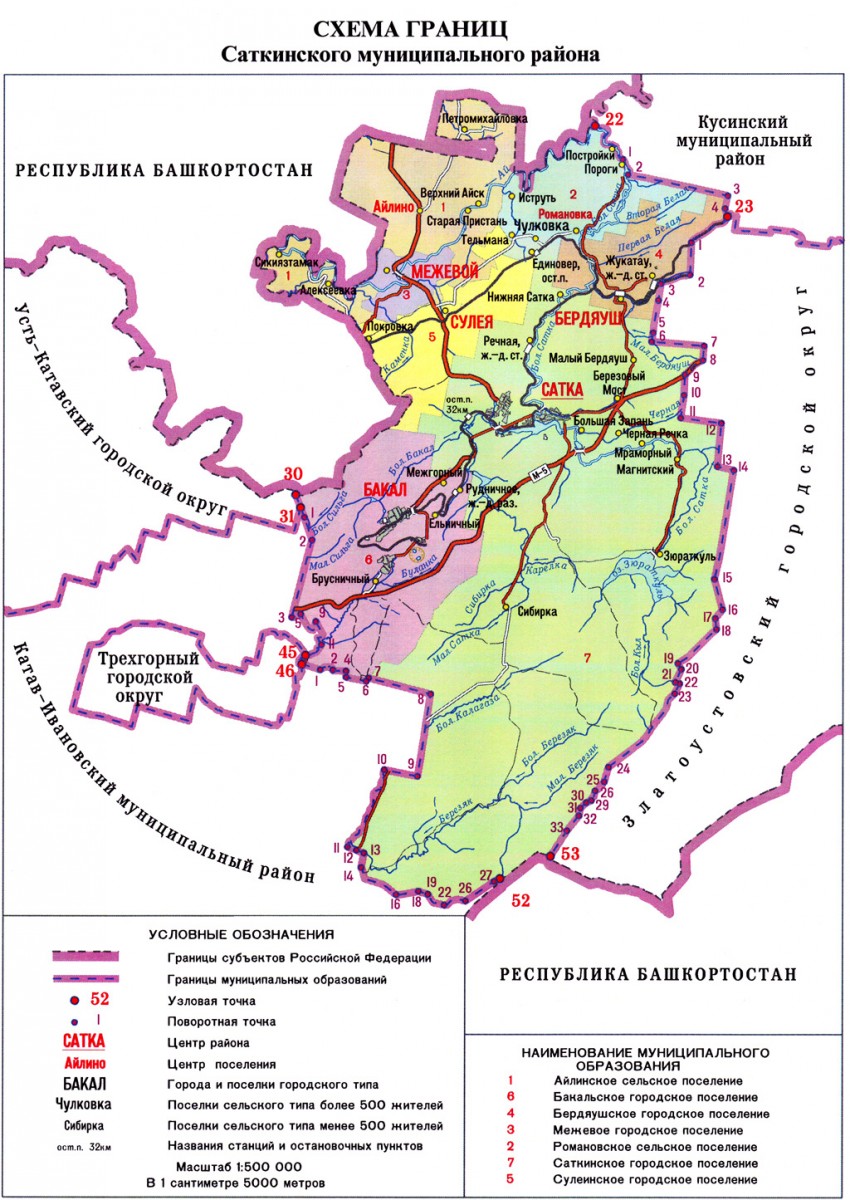 Романовское сельское поселение расположено в северо-восточной части Саткинского муниципального района. Границами поселения являются: на севере – Республика Башкортостан, на северо-востоке – Кусинский муниципальный район, на юго-востоке – Бердяушское городское поселение, на юге – Саткинское городское поселение и Сулеинское городское поселение, на западе – Айлинское сельское поселение.В состав поселения входит 7 населенных пунктов: 2.2. Социально – экономическая характеристика Романовского сельского поселения.Земельные ресурсы по состоянию на 01.01.2016 годаДемографические изменения в составе населенияВысокий коэффициент смертности объясняется наличием на территории психоневрологического интерната, где содержаться или проживают в основном пожилые и больные люди.Короткая продолжительность жизни, невысокая рождаемость, объясняется следующими факторами: - многократным повышением стоимости самообеспечения (питание, лечение, лекарства, одежда). - развалом экономики в  период перестройки, что привело к  развалу социальной инфраструктуры на селе, обанкротились ранее крупные сельскохозяйственные и деревоперерабатывающие предприятия, появилась безработица, резко снизились доходы населения. Рынок труда в поселенииСистема образования в поселенииКультура, здравоохранениеАнализ ситуации в поселении сведен в таблицу:Проведенный анализ показывает, что как сильные, так и слабые стороны поселения определяются его географическим (транспортным) положением по отношению к крупным городским поселениям. Территориальная близость городов является также основным источником возможностей и угроз. Экономический потенциал поселения значителен, но в настоящее время слабо задействован, особенно в части, развития производства, сельского хозяйства и туризма, развития услуг населению, развития личных подсобных хозяйств.Базовый ресурсный потенциал территории (природно-ресурсный, экономико-географический, демографический) не получает должного развития, хотя явно просматривается его возможное влияние не только на другие поселения но и на район в целом.Блок обеспечивающих ресурсов развития (трудовой, производственный, социально-инфраструктурный, бюджетный, инвестиционный) имеет тенденцию к росту, но пока не позволяет решать стратегические задачи повышения качества и уровня жизни поселения. 2.3. Характеристика деятельности в сфере транспорта, оценка транспортного спроса.Транспортно-экономические связи Романовского сельского поселения осуществляются в основном личным автомобильным транспортом, а так же общественным пассажирским транспортом. Основным видом пассажирского транспорта поселения является автобусное сообщение (маршрутные такси). На территории поселения действует один внутри муниципальный пригородный маршрут.В основе оценки транспортного спроса лежит анализ передвижения населения к объектам тяготения.Можно выделить основные группы объектов тяготения:- объекты социальной сферы;- объекты малых предприятий;- узловые объекты транспортной инфраструктуры.2.4. Характеристика функционирования и показатели работы транспортной инфраструктуры по видам транспорта.Автомобилизация Саткинского муниципального района 299 единиц/1000 человек в 2016 году оценивается как средняя, при среднем уровне автомобилизации в Российской Федерации 287 единиц на 1000 человек.2.5. Характеристика сети дорог поселения, параметры дорожного движения, оценка качества дорогДорожно-транспортная сеть поселения состоит из дорог IV-V категории, предназначенных не для скоростного движения. Большинство дорог общего пользования местного значения имеют грунтовое и щебеночное покрытие. Содержание дорог осуществляется подрядной организацией по муниципальному контракту. Проверка качества содержания дорог проводится по согласованному графику, в соответствии с установленными критериями.По территории поселения проходят автомобильные дороги регионального значения Рабочий поселок Сулея – поселок Единовер (74 ОП РЗ 75К-202), Чулковка – Романовка (74 ОП РЗ 75К-204), Сатка – Рабочий поселок Бердяуш – Пороги (74 ОП РЗ 75К-202), Тельмана – Старая Пристань (74 ОП РЗ 75К-388).Протяженность автомобильных дорог Романовского сельского поселения, в том числе по типам покрытий:2.6. Анализ состава парка транспортных средств и уровня автомобилизации городского поселения, обеспеченность парковками (парковочными местами).На 01 сентября 2016г. в Саткинском муниципальном районе насчитывается 25415 единиц транспортных средств на 81663 человека населения. Детальная информация видов транспорта отсутствует.Автомобильный парк Романовского сельского поселения преимущественно состоит из легковых автомобилей, принадлежащих частным лицам. Хранение транспортных средств осуществляется на придомовых территориях, в гаражах. Парковочные места имеются у всех объектов социальной инфраструктуры и у административных зданий хозяйствующих организаций.2.7. Характеристика работы транспортных средств общего пользования, включая анализ пассажиропотока.Передвижение по территории населенных пунктов поселения осуществляется с использованием пассажирского автобусного транспорта, личного транспорта либо в пешем порядке. Пригородное автобусное движение между населенными пунктами организовано в соответствии с расписанием. Регулярные пригородные маршруты:2.8. Характеристика условий пешеходного и велосипедного передвижения.Места пересечения с проезжей частью оборудованы нерегулируемыми пешеходными переходами. Специализированные дорожки для велосипедного передвижения на территории поселения не предусмотрены. Движение велосипедистов осуществляется в соответствии с требованиями ПДД по дорогам общего пользования.2.9. Характеристика движения грузовых транспортных средств.Грузовые транспортные средства на территории поселения перемещаются по согласованным маршрутам.2.10. Анализ уровня безопасности дорожного движения.Транспорт является источником опасности не только для пассажиров, но и для населения, проживающего в зонах транспортных автомагистралей, железнодорожных путей, поскольку по ним транспортируются легковоспламеняющиеся, химические, горючие, взрывоопасные и другие вещества. Аварии на автомобильном транспорте при перевозке опасных грузов с выбросом (выливом) опасных химических веществ, взрывом горючих жидкостей и сжиженных газов возможны в той части, где проходят автомобильные дороги регионального значения Рабочий поселок Сулея – поселок Единовер, Чулковка - Романовка, Сатка – Рабочий поселок Бердяуш - Пороги, Тельмана – Старая Пристань. По территории поселения проходит железная дорога. Остановочные пункты железнодорожного транспорта в п. Единовер, 1880 км. с. Романовка. Для повышения уровня безопасности дорожного движения на автомобильных дорогах общего пользования производятся работы по ремонту знаков, нанесению дорожной разметки, обозначению пешеходных переходов, устройству искусственных неровностей. На дорогах местного значения проводятся мероприятия по безопасности путем укрепления дорожного полотна грунтовых дорог. 2.11. Оценка уровня негативности воздействия транспортной инфраструктуры на окружающую среду, безопасность и здоровье человека.Характерные факторы, неблагоприятно влияющие на окружающую среду и здоровье:Загрязнение атмосферы. Выброс в воздух дыма и газообразных загрязняющих веществ (диоксин азота и серы, озон) приводят не только к загрязнению атмосферы, но и к вредным проявлениям для здоровья, особенно к респираторным аллергическим заболеванием. Воздействие шума. Приблизительно 30 процентов населения России подвергается воздействия шума от автомобильного транспорта с уровнем выше 55 дБ. Это приводит к росту сердечно-сосудистых и эндокринных заболеваний. Воздействие шума влияет на познавательные способности людей, вызывают раздражительность.2.12. Оценка нормативно-правовой базы, необходимой для функционирования и развития транспортной системы поселения.Основными документами, определяющими порядок функционирования и развития транспортной инфраструктуры являются:Градостроительный кодекс Российской Федерации от 29.12.2004г. №190-ФЗ;Федеральный закон от 08.11.2007г. №257-ФЗ «Об автомобильных дорогах и о дорожной деятельности в РФ и о внесении изменений в отдельные законодательные акты Российской Федерации»;Федеральный закон от 10.12.1995г. №196-ФЗ «О безопасности дорожного движения»;Постановление Правительства РФ от 23.10.1993г. №1090 «О правилах дорожного движения»;Постановление Правительства РФ от 25.12.2015г. №1440 «Об утверждении требований к программам комплексного развития транспортной инфраструктуры поселений, городских округов»;Генеральный план Романовского сельского поселения утвержден решением совета Романовского сельского поселения Саткинского района Челябинской области №14/2 от 13.12.2012г.	Нормативно – правовая база необходимая для функционирования и развития транспортной инфраструктуры сформирована.3. Прогноз транспортного спроса, изменение объемов и характера передвижения населения и перевозок грузов на территории поселения.3.1. Прогноз социально-экономического и градостроительного развития поселения.3.2. Прогноз транспортного спроса поселения, объемов и характера передвижения населения и перевозок грузов по видам транспорта, имеющегося на территории поселения.С учетом сложившейся экономической ситуации, характер и объемы передвижения населения и перевозки грузов практически не изменяются.3.3. Прогноз развития транспортной инфраструктуры по видам транспорта.В период реализации Программы транспортная инфраструктура по видам транспорта не претерпит существенных изменений. Основным видом транспорта остается автомобильный транспорт и общественный пассажирский транспорт. Транспортная связь с областным пунктом, населенными пунктами и внутри населенных пунктов будут осуществляться общественным транспортом (автобусное сообщение), автомобильным транспортом и пешеходным сообщением. Для целей обслуживания действующих производственных предприятий сохраняется использование грузового и железнодорожного транспорта.3.4. Прогноз развития дорожной сети.Основными направлениями развития дорожной сети поселения в период реализации Программы будет являться увеличение ее протяженности, соответствующее нормативным требованиям, автомобильных дорог общего пользования за счет капитального ремонта, ремонта, реконструкции автомобильных дорог; поддержание автомобильных дорог на уровне соответствующем категории дороги, путем нормативного содержания дорог, повышения качества и безопасности дорожной сети.3.5. Прогноз уровня автомобилизации, параметров дорожного движения.При сохранившейся тенденции к увеличению уровня автомобилизации населения, с учетом прогнозируемого увеличения количества транспортных средств, без изменения пропускной способности дорог, предполагается повышение интенсивности движения по основным направлениям к объектам тяготения.3.6. Прогноз показателей безопасности дорожного движения.Предполагается незначительный рост аварийности. Это связано с увеличением парка автотранспортных средств и неисполнением участниками дорожного движения.Факторами, влияющими на снижение аварийности, станут:- обеспечение контроля над выполнением мероприятий по обеспечению безопасности дорожного движения;- развитие систем видео фиксации нарушений правил дорожного движения;- развитие целевой системы воспитания и обучения детей безопасному поведению на улицах и дорогах;- проведение разъяснительной и предупредительно-профилактической работы среди населения по вопросам обеспечения безопасности дорожного движения с использованием СМИ.3.7. Прогноз негативного воздействия транспортной инфраструктуры на окружающую среду и здоровье человека.Причиной увеличения негативного воздействия на окружающую среду и здоровье населения станет рост автомобилизации населения в совокупности с ростом его численности.4. Принципиальные варианты развития транспортной инфраструктуры и их укрупненная оценка по целевым показателям (индикаторам) развития транспортной инфраструктуры, с последующим выбором предлагаемого к реализации варианта.Автомобильные дороги подвержены влиянию природной окружающей среды, хозяйственной деятельности человека и постоянному воздействию транспортных средств, в результате чего меняется технико-эксплуатационное состояние дорог. Состояние сети дорог определяется своевременностью, полнотой и качеством выполненных работ по содержанию, ремонту, капитальному ремонту и зависит напрямую от объемов финансирования. В условиях, когда объем инвестиций в дорожный фонд является явно недостаточным, а рост уровня автомобилизации значительно опережает темпы роста развития дорожной инфраструктуры на первый план выходят работы по содержанию и эксплуатации дорог. Поэтому в Программе выбирается вариант качественного и своевременного содержания и капитального ремонта дорог.5. Перечень мероприятий (инвестиционных проектов) по проектированию, строительству, реконструкции объектов транспортной инфраструктуры.5.1. Мероприятия по развитию транспортной инфраструктуры по видам транспорта, мероприятия транспорта общего пользования, созданию транспортно-пересадочных узлов.В связи со сложной экономической ситуацией данные мероприятия в Программе не планируются.5.2. Мероприятия по развитию пешеходного передвижения, мероприятия по развитию сети дорог поселения, мероприятия по повышению безопасности дорожного движения. Мероприятия Программы и объемы ее финансирования могут уточняться ежегодно при формировании проекта местного бюджета на соответствующий финансовый год.6. Оценка объемов и источников финансирования мероприятий (инвестиционных проектов) по проектированию, строительству, реконструкции объектов транспортной инфраструктуры.Основными источниками финансирования Программы будут являться средства бюджета Саткинского муниципального района, субсидии из областного бюджета, а так же средства дорожного фонда Романовского сельского поселения.7. Оценка эффективности мероприятий (инвестиционных проектов) по проектированию, строительству, реконструкции объектов транспортной инфраструктуры.	При эффективном выполнении мероприятий, включенных в Программу, увеличится протяженность дорог, соответствующая нормативным требованиям, повысится безопасность дорожного движения.  Приложение №1 к ПрограммеПЕРЕЧЕНЬмероприятий Программы комплексного развития транспортной инфраструктуры Романовского сельского поселенияПриложение №2 к ПрограммеЦелевые показатели (индикаторы) развития транспортной инфраструктурыПРОЕКТУТВЕРЖДЕНАРЕШЕНИЕМ Совета депутатовРомановского сельского поселения Челябинской областиот «____»_______________2016 года №____Наименование программыПрограмма комплексного развития транспортной инфраструктуры Романовского сельского поселения Саткинского муниципального района Челябинской области на 2017-2027 годы (далее-Программа)Основания для разработкиФедеральный закон от 29.12.2014 №456-ФЗ «О внесении изменений в Градостроительный кодекс Российской федерации и отдельные законодательные акты Российской Федерации», Федеральный закон от 06 октября 2003 года №131-ФЗ «Об общих принципах организации местного самоуправления в Российской Федерации», Генеральный план Романовского сельского поселения.Заказчик и разработчик  программыАдминистрация Саткинского муниципального района, адрес: 456910 Челябинская обл. Саткинский р-н, г. Сатка, ул. Металлургов 2Цель программыКомплексное развитие транспортной инфраструктуры Романовского сельского поселенияЗадачи программы - безопасность, качество и эффективность транспортного обслуживания населения, юридических лиц и индивидуальных предпринимателей поселения;- доступность объектов транспортной инфраструктуры для населения и субъектов экономической деятельности в соответствии с нормативами градостроительного проектирования поселения;- эффективность функционирования действующей транспортной инфраструктуры.Сроки и этапы реализации программы2017-2027 годыУкрупненное описание запланированных мероприятий программыПриложение №1 к ПрограммеОбъемы и источники финансирования программыСредства местного бюджета на 2017-2027 годы уточняются при формировании на очередной финансовый годЦелевые показатели (индикаторы) развития транспортной инфраструктурыПриложение №2 к ПрограммеОжидаемые результаты реализации Программы- повышение качества, эффективности и доступности транспортного обслуживания населения и субъектов экономической деятельности городского поселения;- обеспечение надежности и безопасности системы транспортной инфраструктуры.Наименование поселения,  с указанием центраНаименование населенных пунктов, входящих в состав поселенияЧисленность населения населенного пункта, чел.Расстояние от населенного пункта до центраРасстояние от населенного пункта до  районного центраВид транспорт/количество рейсов в течение дняРомановское сельское поселениес. РомановкаИтого:с. Романовка300033Маршрут такси №3Романовское сельское поселениес. РомановкаИтого:п. Чулковка1216528Маршрут такси №3Романовское сельское поселениес. РомановкаИтого:п. Единовер114629пеш.доступ./0,7кмРомановское сельское поселениес. РомановкаИтого:п. Тельмана66726Маршрут такси 3Романовское сельское поселениес. РомановкаИтого:п. Иструть211029отсутствуетРомановское сельское поселениес. РомановкаИтого:п. Пороги45942Маршрут такси №3Романовское сельское поселениес. РомановкаИтого:п. Постройки131245пеш.доступ./0,6кмРомановское сельское поселениес. РомановкаИтого:17751775177517751775Категории земельОбщая площадьОбщая площадьКатегории земельга%Земли сельхоз-назначения3312,3Земли населенных пунктов4172,9Земли промышленности220,2Земли особо - охраняемых территорий 0 0Земли лесного фонда1256187,7Земли водного фонда1010,7Земли запаса (в т.ч. фонд перераспределения)8946,2Всего земель в границах1432610020152016Родилось611Умерло7424% умерших на 1000 чел.7,42,4% родивших на 1000 чел.0,61,1Прибыло2146Убыло1623продолжительность жизни:продолжительность жизни:продолжительность жизни:МужчиныЖенщины5982628520152016Количество жителей всего16581668Количество работающих всего, в том числе:435438Предприятия6066Организации375378% работающих от общего кол-ва  жителей24,724,7Количество безработных стоящих в службе занятости1114Количество дворов444448Количество дворов занимающихся ЛПХ392396Количество работающих на вахте68Количество пенсионеров16016520152016количество образовательных учреждений33количество учащихся140148количество детей дошкольного возраста5147количество педагогических работников131320152016количество объектов культуры11Количество объектов здравоохранения  2 2количество работников, в том числе:33в культуре11в здравоохранении22Сильные стороны Слабые стороны1. Экономически выгодное  расположение – территория расположена в слиянии двух рек, имеет транспортную обеспеченность ЖД и автотрассой, соединяющей две магистрали М-5 и Сатка-Тастуба;2. Наличие дорог с твердым  покрытием, прямой выезд на восточное направление М-5 Урал. 3. Частично сохранена социальная сфера - образовательные, медицинские учреждения - ФАП, библиотека.4. Наличие свободных земельных ресурсов для ведения сельскохозяйственного производства, личного подсобного хозяйства.5. Наличие природных ресурсов для развития специализированных видов туризма.6. Наличие промысловых ресурсов.7. Возрастание роли малого бизнеса в экономике поселения, увеличение числа малых предприятий.8. Благоприятная экологическая ситуация; низкий уровень антропогенного воздействия на территорию поселения, комфортная экологическая среда проживания населения.9. Близость крупных индустриальных центров Челябинск, Уфа, Екатеринбург.1. Отсутствие в части населенных пунктов  внутри-поселковых дорог с твердым покрытием (п. Иструть, п. Постройки).2. Неблагоприятная демографическая ситуация: высокий уровень естественной убыли, старение населения, отток молодёжи из села. 3. Недостаточно развитая рыночная инфраструктура. 4. Изношенные коммунальные сети, требующие срочной замены (водоводы).5. Низкая доходная база бюджета поселения.6. У предпринимателей зачастую отсутствие трудовых договоров с работниками.7. Осуществление предпринимательской деятельности без регистрации.8. Отсутствие культурных учреждений.9. Отсутствие системы бытового обслуживания на территории поселения.10. Недостаточно развитая  материальная база  для развития физкультуры и спорта, слабое финансирование этой сферы. 11. Отсутствие альтернативных эффективных источников теплоснабжения.12. Недостаток доступного жилья. Общая протяженность автомобильных дорог общего пользования местного значения, кмВ том числе по типам покрытий:В том числе по типам покрытий:В том числе по типам покрытий:В том числе по типам покрытий:Общая протяженность автомобильных дорог общего пользования местного значения, кмАсфальтобе-тонноеБетонноеЩебеночноеГрунтовое56,32,4024,927,3Номер маршрутаМаршрут (начальный и конечный пункт)Число рейсов в деньПассажирооборот за 1 рейс, пасс.км.№410А«Сатка – Романовка»312№410В«Сатка  – Пороги»18ПоказателиЕд. изм.Ед. изм.2016г.(отчет)2017 г. (прог.)2018г.(прог.)2019 г.(прог.)Демография, труд и занятостьДемография, труд и занятостьДемография, труд и занятостьДемография, труд и занятостьДемография, труд и занятостьДемография, труд и занятостьДемография, труд и занятостьЧисленность постоянного населения чел. чел. 1668167716921714Число родившихся чел. чел. 1191214Число умерших чел. чел. 2427*2828Естественный прирост чел. чел. -13 -18-16-14Число прибывшихчел. чел. 4648**5051Число убывшихчел. чел. 23211916Миграционный приростчел. чел. 23273136Численность лиц, имеющих официальный статус безработного чел. чел. 8865 Численности постоянного населения к предыдущему году %%0,9 0,50,90,5*- рост числа умерших связан с нахождение на территории СПНИ, проживающие которого в основном пожилые и больные люди.**- рост числа прибывших связан с нахождение на территории СПНИ, прибытие больных которого постоянно индексируется к убывшим (умершим).*- рост числа умерших связан с нахождение на территории СПНИ, проживающие которого в основном пожилые и больные люди.**- рост числа прибывших связан с нахождение на территории СПНИ, прибытие больных которого постоянно индексируется к убывшим (умершим).*- рост числа умерших связан с нахождение на территории СПНИ, проживающие которого в основном пожилые и больные люди.**- рост числа прибывших связан с нахождение на территории СПНИ, прибытие больных которого постоянно индексируется к убывшим (умершим).*- рост числа умерших связан с нахождение на территории СПНИ, проживающие которого в основном пожилые и больные люди.**- рост числа прибывших связан с нахождение на территории СПНИ, прибытие больных которого постоянно индексируется к убывшим (умершим).*- рост числа умерших связан с нахождение на территории СПНИ, проживающие которого в основном пожилые и больные люди.**- рост числа прибывших связан с нахождение на территории СПНИ, прибытие больных которого постоянно индексируется к убывшим (умершим).*- рост числа умерших связан с нахождение на территории СПНИ, проживающие которого в основном пожилые и больные люди.**- рост числа прибывших связан с нахождение на территории СПНИ, прибытие больных которого постоянно индексируется к убывшим (умершим).*- рост числа умерших связан с нахождение на территории СПНИ, проживающие которого в основном пожилые и больные люди.**- рост числа прибывших связан с нахождение на территории СПНИ, прибытие больных которого постоянно индексируется к убывшим (умершим).Предприятия и организацииПредприятия и организацииПредприятия и организацииПредприятия и организацииПредприятия и организацииПредприятия и организацииПредприятия и организацииПоказатели Ед. изм.Ед. изм.2016г.(отчет)2017 г. (прог.)2018г.(прог.)2019 г.(прог.)Число хозяйствующих предприятий, в том числе: ед.ед.21212424добывающих и обрабатывающих производств ед.ед.5566количество строительных организаций, компаний ед.ед.0 011количество организаций, осуществляющих грузоперевозки, складирование и хранение ед.ед.0000прочие ед.ед.16 161717Сельское хозяйствоСельское хозяйствоСельское хозяйствоСельское хозяйствоСельское хозяйствоСельское хозяйствоСельское хозяйствоПоказатели Ед. изм.Ед. изм.2016г.(отчет)2017 г. (прог.)2018г.(прог.)2019 г.(прог.)Число сельскохозяйственных организаций ед.ед.2 345Площадь земли, предоставленной крестьянским (фермерским) хозяйствам гага185240290420Число личных подсобных хозяйств ед ед 392 415427441Образование, культура, здравоохранение, спортОбразование, культура, здравоохранение, спортОбразование, культура, здравоохранение, спортОбразование, культура, здравоохранение, спортОбразование, культура, здравоохранение, спортОбразование, культура, здравоохранение, спортОбразование, культура, здравоохранение, спортПоказатели Ед. изм.Ед. изм.2016г.(отчет)2017 г. (прог.)2018г.(прог.)2019 г.(прог.)Общая численность зданий (сооружений) земельных участков, занимаемых учреждениями культуры, образования, здравоохранения, спорта ед.ед.6678культурно - досуговых культурно - досуговых ед. 0 001музеев музеев ед. 0011библиотек библиотек ед. 1111школ искусств школ искусств ед. 0000спортивный центр спортивный центр ед. 0001Число спортивных сооружений и детских площадокЧисло спортивных сооружений и детских площадокед. 6 667Число дошкольных образовательных учреждений Число дошкольных образовательных учреждений ед. 2 222Число мест в дошкольных образовательных учреждениях (яслях, детских садах)Число мест в дошкольных образовательных учреждениях (яслях, детских садах)мест 120120120120Численность детей, посещающих учреждения дошкольного образования Численность детей, посещающих учреждения дошкольного образования чел. 31 363841Число общеобразовательных учреждений Число общеобразовательных учреждений ед.  1111Число мест в общеобразовательных учреждениях (школах)Число мест в общеобразовательных учреждениях (школах)мест 120120120120Численность учащихся, посещающих общеобразовательные учреждения (школы)Численность учащихся, посещающих общеобразовательные учреждения (школы)чел.49 545762Число прочих учреждений образованияЧисло прочих учреждений образованияед. 0 000Количество учреждений здравоохранения в поселении (ФАП)Количество учреждений здравоохранения в поселении (ФАП)ед. 2 222№ п.п.Наименование мероприятия Сумма финансирования, год, тыс. рублейСумма финансирования, год, тыс. рублейСумма финансирования, год, тыс. рублейСумма финансирования, год, тыс. рублейСумма финансирования, год, тыс. рублей2022-2027Примечание№ п.п.Наименование мероприятия 201720182019202020212022-2027Примечание1Содержание автомобильных дорог общего пользования местного значения (текущий ремонт)820,0750,0750,0750,0750,0++ - планируются указанные мероприятия, объемы средств будут уточняться.2Ремонт автомобильных дорог общего пользования местного значения, в т.ч. разработка ПСД5550,03200,02100,02200,01900,0++ - планируются указанные мероприятия, объемы средств будут уточняться.3Строительство автомобильных дорог общего пользования местного значения в т.ч. разработка ПСД04600,0450,0600,08660,0++ - планируются указанные мероприятия, объемы средств будут уточняться.4Строительство автомобильных мостов и путепроводов п. Иструть00240,0000++ - планируются указанные мероприятия, объемы средств будут уточняться.5Строительство пешеходных мостов и путепроводов100,0000100,000++ - планируются указанные мероприятия, объемы средств будут уточняться.6Обеспечение безопасности дорожного движения на автомобильных дорогах общего пользования местного значения300,0200,0210,0200,0250,0++ - планируются указанные мероприятия, объемы средств будут уточняться.№п/пНаименование индикатораЕдиницаизмеренияПоказатели по годамПоказатели по годамПоказатели по годамПоказатели по годамПоказатели по годамПоказатели по годам№п/пНаименование индикатораЕдиницаизмерения201720182019202020212022-20271Доля протяженности автомобильных дорог общего пользования местного значения, соответствующих нормативным требованиям, в общей протяженности автомобильных дорог общего пользования местного значения%58152448802Количество дорожно-транспортных происшествий (показатель безопасности на автомобильных дорог общего пользования местного значения)%101097523Протяженность автомобильных дорогкм.56,356,3596161704Протяженность автомобильных мостов (путепроводов)м.2424243232325Протяженность пешеходных дорожеккм.1,21,21,41,41,81,86Протяженность пешеходных мостов (переходов) км.6661212127Протяженность велосипедных дорожеккм. 0000008Обеспеченность транспортного обслуживания населения%606080809090